PISA TEST 4Who drives a car?B)  C) D) 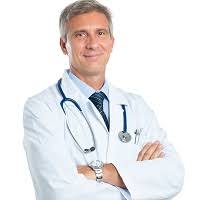 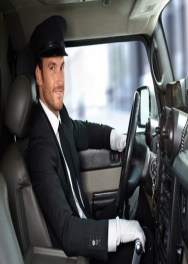 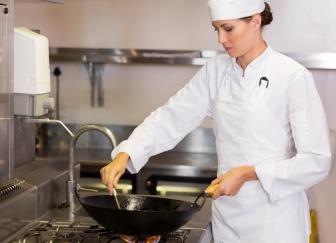 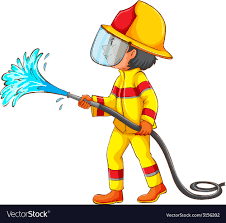 Who serves at the restaurant?b) c) d) 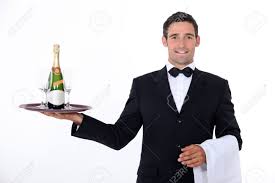 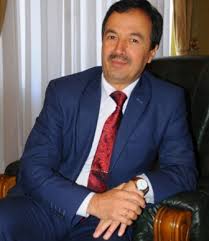 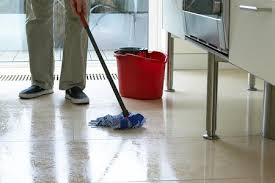 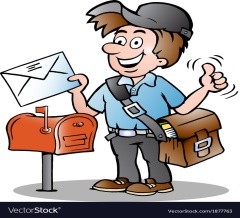 my father is a fireman.A) b) c)  d) 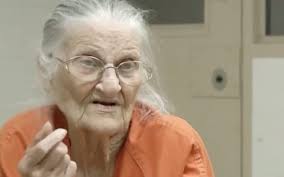 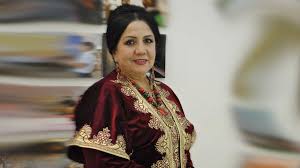 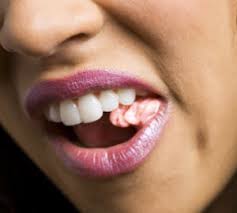         4. I want a glass of …..a)  b)  c)  d) 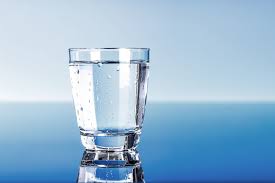 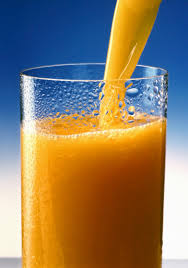 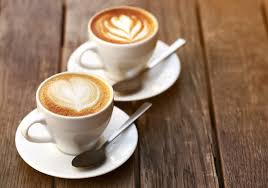 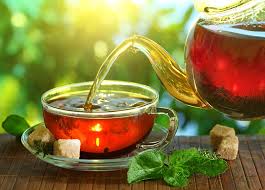 5. I want a cup of ….a)  b)  c)  d) 6. I would like a bowl of…a)  b)  c) d) 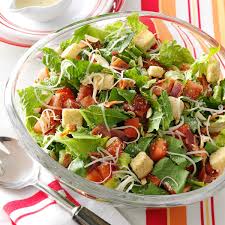 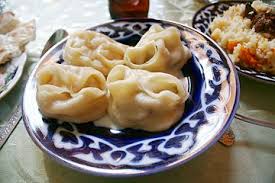 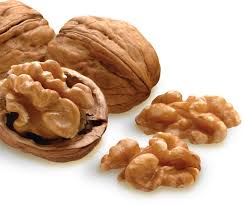 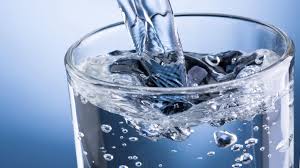 7. I go to England by planea)  b)  c) d) 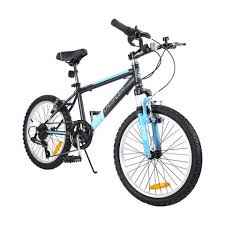 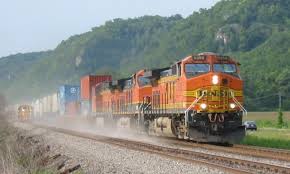 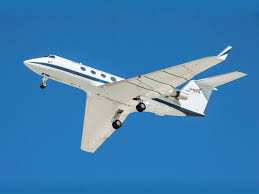 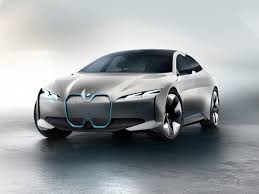 8. On Sunday I mop the floor.a)  b)  c) d) 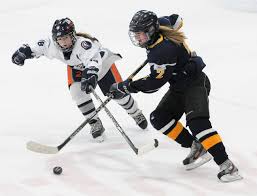 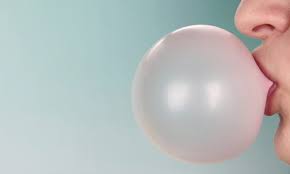 9. I’m good at cookingA) B) C)  D) 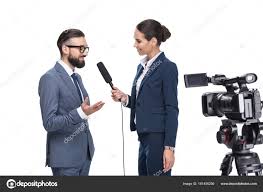 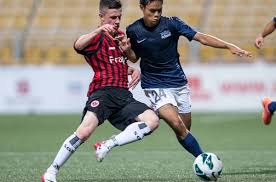 10. My dad is a ….a)  b)  c) d) 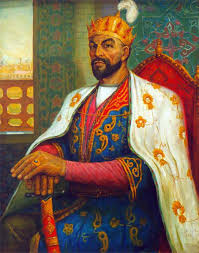 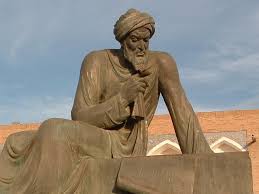 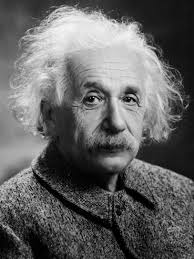 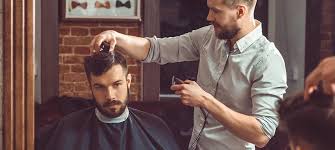 